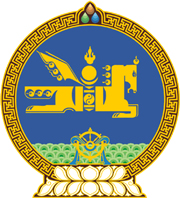 МОНГОЛ  УЛСЫН  ХУУЛЬ2017 оны 01 сарын 26 өдөр				                       Төрийн ордон, Улаанбаатар хотВЕКСЕЛИЙН ТУХАЙ ХУУЛЬДНЭМЭЛТ ОРУУЛАХ ТУХАЙ1 дүгээр зүйл.Векселийн тухай хуулийн 18 дугаар зүйлийн 1 дэх хэсгийн “шүүх” гэсний дараа “, арбитр” гэж, 2 дахь хэсгийн “маргааныг” гэсний дараа “шүүх, арбитрын хэлэлцээртэй бол арбитрын журмаар” гэж тус тус нэмсүгэй. 2 дугаар зүйл.Энэ хуулийг Арбитрын тухай хууль /Шинэчилсэн найруулга/ хүчин төгөлдөр болсон өдрөөс эхлэн дагаж мөрдөнө.МОНГОЛ УЛСЫН ИХ ХУРЛЫН ДАРГА 					М.ЭНХБОЛД